РЕГИОНАЛЬНАЯ СЛУЖБА ПО ТАРИФАМ И ЦЕНООБРАЗОВАНИЮ ЗАБАЙКАЛЬСКОГО КРАЯПРИКАЗ 20 декабря 2019 года                                                                                  № 600-НПАг. ЧитаОб утверждении розничных цен на сжиженный газ, реализуемый                            Федеральным государственным бюджетным учреждением  «Центральное жилищно-коммунальное управление» Министерства обороны Российской Федерации населению для бытовых нужд через подземные резервуарные установки на территории муниципального образования сельское поселение «Смоленское» муниципального района «Читинский район», на 2020 годВ соответствии с постановлением Правительства Российской Федерации от 29 декабря 2000 года № 1021 «О государственном регулировании цен на газ, тарифов на услуги по его транспортировке и платы за технологическое присоединение газоиспользующего оборудования к газораспределительным сетям на территории Российской Федерации», приказом Федеральной антимонопольной службы от 07 августа 2019 года № 1072/19 «Об утверждении Методических указаний по регулированию розничных цен на сжиженный газ, реализуемый населению для бытовых нужд», Положением о Региональной службе по тарифам и ценообразованию Забайкальского края, утвержденным постановлением Правительства Забайкальского края от 16 мая 2017 года 
№ 196, на основании заключения и решения Правления Региональной службы по тарифам и ценообразованию Забайкальского края п р и к а з ы в а ю:1. Утвердить розничные цены на сжиженный газ, реализуемый                  Федеральным государственным бюджетным учреждением «Центральное жилищно-коммунальное управление» Министерства обороны Российской Федерации населению для бытовых нужд через подземные резервуарные установки на территории муниципального образования сельское поселение «Смоленское» муниципального района «Читинский район», на 2020 год с календарной разбивкой согласно приложению к настоящему приказу.2. Розничные цены, утвержденные в пункте 1 настоящего приказа, действуют с 01 января 2020 года по 31 декабря 2020 года.3. Признать утратившим силу приказ Региональной службы по тарифам 
и ценообразованию Забайкальского края от 21 декабря 2018 года № 753-НПА 
«Об утверждении розничных цен на сжиженный газ, реализуемый Федеральным государственным бюджетным учреждением «Центральное жилищно-коммунальное управление» Министерства обороны России населению для бытовых нужд через подземные резервуарные установки на территории муниципального образования сельское поселение «Смоленское» муниципального района «Читинский район», на 2019 год».4. Настоящий приказ вступает в силу с 01 января 2020 года.5. Опубликовать настоящий приказ на сайте в информационно-телекоммуникационной сети «Интернет» «Официальный интернет-портал правовой информации исполнительных органов государственной власти Забайкальского края» (http://право.забайкальскийкрай.рф).И.о. руководителя Службы						             Е.А.Морозова               ПРИЛОЖЕНИЕ к приказу Региональной службы    по тарифам  и  ценообразованиюЗабайкальского краяот 20 декабря 2019 года № 600-НПАРозничные ценына сжиженный газ, реализуемый Федеральным государственным бюджетным учреждением «Центральное жилищно-коммунальное управление» Министерства обороны Российской Федерации населению для бытовых нужд через подземные резервуарные установки на территории муниципального образования сельское поселение «Смоленское» муниципального района «Читинский район», на 2020 год* Выделяется в целях реализации пункта 6 статьи 168 Налогового кодекса Российской Федерации.                    __________________Группа потребителейОтпускная цена, руб./кгОтпускная цена, руб./кгГруппа потребителей01 января 30 июня01 июля 31 декабряНаселение (с учетом НДС)*42,9744,82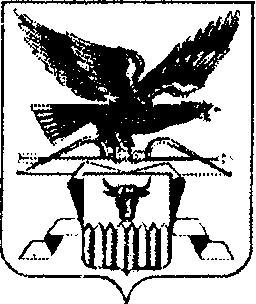 